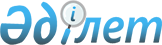 Текелі қалалық мәслихатының 2021 жылғы 28 желтоқсандағы № 12-62 "Текелі қаласының ауылдық округінің 2022-2024 жылдарға арналған бюджеті туралы" шешіміне өзгерістер енгізу туралыАлматы облысы Текелі қалалық мәслихатының 2022 жылғы 19 мамырдағы № 16-84 шешімі
      ШЕШТІ:
      1. Текелі қалалық мәслихатының "Текелі қаласының ауылдық округінің 2022-2024 жылдарға арналған бюджеті туралы" 2021 жылғы 28 желтоқсандағы № 12-62 шешіміне келесі өзгерістер енгізілсін:
      көрсетілген шешімнің 1-тармағы жаңа редакцияда баяндалсын:
      1. "1. 2022-2024 жылдарға арналған Рудничный ауылдық округінің бюджеті тиісінше осы шешімнің 1, 2 және 3-қосымшаларына сәйкес, оның ішінде 2022 жылға келесі көлемдерде бекітілсін:
      1) кірістер 43 721 мың теңге, оның ішінде:
      салықтық түсімдер 7 393 мың теңге;
      салықтық емес түсімдер 0 теңге;
      негізгі капиталды сатудан түсетін түсімдер 0 теңге;
      трансферттер түсімі 36 328 мың теңге;
      2) шығындар 43 734 мың теңге;
      3) таза бюджеттік кредиттеу 0 теңге, оның ішінде:
      бюджеттік кредиттер 0 теңге;
      бюджеттік кредиттерді өтеу 0 теңге;
      4) қаржы активтерімен операциялар бойынша сальдо 0 теңге, оның ішінде:
      қаржы активтерін сатып алу 0 теңге;
      мемлекеттің қаржы активтерін сатудан түсетін түсімдер 0 теңге;
      5) бюджет тапшылығы (профициті) (-) 13 мың теңге;
      6) бюджет тапшылығын қаржыландыру (профицитін пайдалану) 13 мың теңге, оның ішінде:
      қарыздар түсімі 0 теңге;
      қарыздарды өтеу 0 теңге;
      бюджет қаражаттарының пайдаланылатын қалдықтары 13 мың теңге.".
      2. Осы шешім 2022 жылдың 1 қаңтарынан бастап қолданысқа енгізіледі. 2022 жылға арналған Рудничный ауылдық округінің бюджеті
					© 2012. Қазақстан Республикасы Әділет министрлігінің «Қазақстан Республикасының Заңнама және құқықтық ақпарат институты» ШЖҚ РМК
				
      Текелі қалалық мәслихатының хатшысы

Н. Калиновский
Текелі қалалық мәслихатының 2022 жылғы 19 мамырдағы № 16-84 шешімімен бекітілген қосымшаТекелі қалалық мәслихатының 2021 жылғы 28 желтоқсандағы № 12-62 шешімімен бекітілген 1-қосымша
Санаты 
Санаты 
Санаты 
Санаты 
Сомасы 
(мың теңге)
 Сыныбы
 Сыныбы
 Сыныбы
 Сыныбы
Сомасы 
(мың теңге)
Ішкі сыныбы Атауы
Ішкі сыныбы Атауы
Ішкі сыныбы Атауы
Ішкі сыныбы Атауы
Сомасы 
(мың теңге)
1. Кірістер
43 721
1
Салықтық түсімдер
7 393
01
Табыс салығы
21
2
Жеке табыс салығы
21
04
Меншікке салынатын салықтар
7 372
1
Мүлікке салынатын салықтар
3 425
4
Көлік құралдарына салынатын салық
3 947
4
Трансферттердің түсімдері
36 328
02
Мемлекеттiк басқарудың жоғары тұрған органдарынан түсетiн трансферттер
36 328
3
Аудандардың (облыстық маңызы бар қаланың) бюджетінен трансферттер
36 328
Функционалдық топ
Функционалдық топ
Функционалдық топ
Функционалдық топ
Функционалдық топ
Сомасы
(мың теңге)
 Кіші функция
 Кіші функция
 Кіші функция
 Кіші функция
Сомасы
(мың теңге)
 Бюджеттік бағдарламалардың әкімшісі
 Бюджеттік бағдарламалардың әкімшісі
 Бюджеттік бағдарламалардың әкімшісі
Сомасы
(мың теңге)
 Бағдарлама
 Бағдарлама
Сомасы
(мың теңге)
Атауы
Сомасы
(мың теңге)
2. Шығындар
43 734
01
Жалпы сипаттағы мемлекеттiк қызметтер
36 373
1
Мемлекеттiк басқарудың жалпы функцияларын орындайтын өкiлдi, атқарушы және басқа органдар
36 373
124
Аудандық маңызы бар қала, ауыл, кент, ауылдық округ әкімінің аппараты
36 373
001
Аудандық маңызы бар қала, ауыл, кент, ауылдық округ әкімінің қызметін қамтамасыз ету жөніндегі қызметтер
29 571
022
Мемлекеттік органның күрделі шығыстары
6 802
07
Тұрғын үй-коммуналдық шаруашылық
4 789
3
Елді-мекендерді көркейту
4 789
124
Аудандық маңызы бар қала, ауыл, кент, ауылдық округ әкімінің аппараты
4 789
008
Елді мекендердегі көшелерді жарықтандыру
2 760
009
Елді мекендердің санитариясын қамтамасыз ету
293
011
Елді мекендерді абаттандыру мен көгалдандыру
1 736
12
Көлiк және коммуникация
1 590
1
Автомобиль көлігі
1 590
124
Аудандық маңызы бар қала, ауыл, кент, ауылдық округ әкімінің аппараты
1 590
013
Аудандық маңызы бар қалаларда, ауылдарда, кенттерде, ауылдық округтерде автомобиль жолдарының жұмыс істеуін қамтамасыз ету
1 590
13
Басқалар
969
9
Басқалар
969
124
Аудандық маңызы бар қала, ауыл, кент, ауылдық округ әкімінің аппараты
969
040
Өңірлерді дамытудың 2025 жылға дейінгі бағдарламасы шеңберінде өңірлерді экономикалық дамытуға жәрдемдесу бойынша шараларды іске асыруға ауылдық елді мекендерді жайластыруды шешуге арналған іс-шараларды іске асыру
969
15
Трансферттер
13
1
Трансферттер
13
124
Аудандық маңызы бар қала, ауыл, кент, ауылдық округ әкімінің аппараты
13
048
Пайдаланылмаған (толық пайдаланылмаған) нысаналы трансферттерді қайтару
13
Функционалдық топ
Функционалдық топ
Функционалдық топ
Функционалдық топ
Функционалдық топ
Сомасы
(мың теңге)
Кіші функция 
Кіші функция 
Кіші функция 
Кіші функция 
Сомасы
(мың теңге)
Бюджеттік бағдарламалардың әкімшісі
Бюджеттік бағдарламалардың әкімшісі
Бюджеттік бағдарламалардың әкімшісі
Сомасы
(мың теңге)
Бағдарлама
Бағдарлама
Сомасы
(мың теңге)
Атауы
Сомасы
(мың теңге)
3. Таза бюджеттік кредиттеу
0
Бюджеттік кредиттер
0
Санаты 
Санаты 
Санаты 
Санаты 
Сомасы (мың теңге)
Сыныбы
Сыныбы
Сыныбы
Сомасы (мың теңге)
Ішкі сыныбы
Ішкі сыныбы
Сомасы (мың теңге)
 Атауы
Сомасы (мың теңге)
Бюджеттік кредиттерді өтеу 
0
Функционалдық топ 
Функционалдық топ 
Функционалдық топ 
Функционалдық топ 
Функционалдық топ 
Сомасы (мың теңге)
 Кіші функция 
 Кіші функция 
 Кіші функция 
 Кіші функция 
Сомасы (мың теңге)
 Бюджеттік бағдарламалардың әкімшісі
 Бюджеттік бағдарламалардың әкімшісі
 Бюджеттік бағдарламалардың әкімшісі
Сомасы (мың теңге)
 Бағдарлама
 Бағдарлама
Сомасы (мың теңге)
Атауы
Сомасы (мың теңге)
4. Қаржы активтерімен операциялар бойынша сальдо
0
Қаржы активтерін сатып алу
0
Санаты 
Санаты 
Санаты 
Санаты 
Сомасы (мың теңге)
Сыныбы
Сыныбы
Сыныбы
Сомасы (мың теңге)
Ішкі сыныбы
Ішкі сыныбы
Сомасы (мың теңге)
 Атауы
Сомасы (мың теңге)
Мемлекеттік қаржы активтерін сатудан түсетін түсімдер
0
Санаты
Санаты
Санаты
Санаты
Сомасы (мың теңге)
Сыныбы
Сыныбы
Сыныбы
Сомасы (мың теңге)
Ішкі сыныбы Атауы
Ішкі сыныбы Атауы
Ішкі сыныбы Атауы
Ішкі сыныбы Атауы
Сомасы (мың теңге)
5. Бюджет тапшылығы (профициті)
-13
6. Бюджет тапшылығын қаржыландыру (профицитін пайдалану)
13
8
Бюджет қаражаттарының пайдаланылатын қалдықтары
13
01
Бюджет қаражаты қалдықтары
13
1
Бюджет қаражатының бос қалдықтары
13
Функционалдық топ
Функционалдық топ
Функционалдық топ
Функционалдық топ
Функционалдық топ
Сомасы
(мың теңге)
Кіші функция
Кіші функция
Кіші функция
Кіші функция
Сомасы
(мың теңге)
Бюджеттік бағдарламалардың әкімшісі
Бюджеттік бағдарламалардың әкімшісі
Бюджеттік бағдарламалардың әкімшісі
Сомасы
(мың теңге)
Бағдарлама
Бағдарлама
Сомасы
(мың теңге)
Атауы
Сомасы
(мың теңге)
Қарыздарды өтеу
0